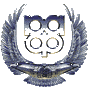 Российская Автомобильная ФедерацияРЕГЛАМЕНТ ЧЕМПИОНАТА И КУБКА РОССИИПО РАЛЛИ-РЕЙДАМ Общие положения.Настоящей Регламент (далее – Регламент РАФ) определяет порядок организации и проведения Чемпионата и Кубка России по ралли-рейдам. Нормативными документами при проведении этапов Чемпионата/Кубка являются:Единая Всероссийская Спортивная Классификация (ЕВСК)Всероссийский реестр видов спорта (ВРВС);Спортивный Кодекс РАФ (СК РАФ);Общие принципы организации и проведения Чемпионатов, Первенств и Кубков России, Чемпионатов, Первенств и  Кубков субъектов РФ; Чемпионатов, Кубков и Трофеев и Серий РАФ, а так же Международных соревнований, проводимых на территории Российской Федерации (Общие принципы)Правила проведения соревнований по ралли-рейдам  (действующие ППРР);Классификация и технические требования к автомобилям, участвующим в спортивных соревнованиях  (КиТТ);Приложение «J» МСК FIA ;Положение о всероссийских соревнованиях по автомобильному спорту (далее - Положение);Настоящий Регламент РАФ;Дополнительные Регламенты этапов (Частные Регламенты). Этапы Чемпионата / Кубка проводятся на базе традиционных соревнований, включенных с соответствующим статусом в раздел "АВТОМОБИЛЬНЫЙ СПОРТ" Единого календарного плана межрегиональных, всероссийских и международных спортивных мероприятий (ЕКП).Количество этапов и их коэффициенты определяются календарем Чемпионата / Кубка и данным Регламентом. Любые изменения календаря публикуются не позже, чем за 1 месяц до даты окончания приема заявок. Несостоявшиеся этапы Чемпионата / Кубка, от Организаторов которых получено уведомление о невозможности их проведения, а также этапы Чемпионата / Кубка, Организаторы которых в указанные сроки не предоставили в РАФ Частные Регламенты, могут быть заменены другими соревнованиями с объявлением об этом не позже, чем за 1 месяц до даты окончания приема заявок. Права на размещение Обязательной и Необязательной рекламы до 2019 года принадлежат НП РОСРР, на основании договора с РАФ согласно главы XVI СК РАФ. Любая дополнительная реклама, не относящаяся к п. 8.1, 8.2, 8.3 ППРР может быть размещена на автомобиле только с согласования с НП РОСРР.Условия организации.В структуре РАФ организация Чемпионата / Кубка по ралли-рейдам поручена Комитету по ралли-рейдам, который строит свою работу совместно с Комитетом спортивной техники РАФ и Коллегией официальных лиц и судейства по автомобильному спорту, а также с соответствующими Региональными отделениями РАФ и непосредственными Организаторами соревнований и их этапов.Комитет по ралли-рейдам вправе принимать любые решения относительно организации и проведения этапов Чемпионата / Кубка, отнесенные настоящим Регламентом РАФ к его компетенции, в том числе решения:• о выработке и согласованию с организатором предложений по назначению Официальных лиц РАФ;• о назначении инспекций подготовки этапов;• о выработке предложений по переносу или отмене этапов Официальных соревнований;а также другие решения, предусмотренные настоящим Регламентом РАФ.Право принятия окончательных решений по всем вопросам применения спортивной регламентации в Чемпионате / Кубке, за исключением вопросов, переданных в установленном порядке на рассмотрение Апелляционных Судов FIA или РАФ или Совета РАФ по спорту, имеет Комитет по ралли-рейдам.Комитет :• рассматривает заявления, поданные участниками соревнования или Официальными лицами этапов Чемпионата / Кубка, касающиеся общих вопросов проведения Чемпионата / Кубка;• принимает окончательные решения в случае спорных вопросов при применении настоящего Регламента РАФ;Все решения Комитета, влияющие на определение классификации или иным образом затрагивающие интересы всех или отдельных участников, подлежат обязательной публикации в виде бюллетеней.Комитет назначает Секретаря Чемпионата / Кубка. Ему должны направляться все документы, предоставление которых в РАФ предусмотрено Регламентом РАФ и иными нормативными документами РАФ, в том числе заявления, адресованные Комитету.Секретарь Чемпионата / Кубка обеспечивает публикацию:• информационных писем Комитета;• текущих и итоговых классификаций Чемпионата / Кубка на официальном сайте РАФ www.raf.su и сайте Комитета www.rafrr.ru в течение 10 дней после утверждения итогового протокола соревнования.Номенклатура соревнований.Номенклатура соревнований по ралли-рейдам.:Чемпионат России разыгрывается в абсолютном, личном и командных зачетах. Кубок России разыгрывается в абсолютном, личном и командных зачетах. В личном зачете Чемпионат России разыгрывается отдельно среди первых Водителей (пилотов), вторых  Водителей (штурманов), (третьих Водителей (механиков) в Зачётной группе «Т4»), в Зачётных группах, перечисленных в графе 1 п.3.1. В рамках Зачётной группы «Т3» в Чемпионате/Кубке России и «Национальный» в Кубке России , могут так же дополнительно разыгрываться Монокубки марок/моделей. Условия розыгрыша таких Кубков должны  публиковаться в отдельном регламенте.В личном зачете Кубок России разыгрывается отдельно среди первых Водителей (пилотов) и вторых Водителей (штурманов), в Зачётных группах, перечисленных в графе 2 п.3.1.Командный зачет Чемпионата разыгрывается среди Команд, имеющих Свидетельство Команды Чемпионата, выданное РАФ на основании заявки соответствующей Команды.Командный зачет Кубка, разыгрывается среди Команд, имеющих Свидетельство Команды Кубка, выданное РАФ на основании заявки соответствующей Команды.Этапы Официальных соревнований и их Регламенты.Этапы Чемпионата / Кубка проводятся организаторами соревнований (далее – «Организаторы»), зарегистрированными РАФ. Расходы по проведению этапов Чемпионата / Кубка, включая расходы на проведение инспекций и оплату работы Официальных лиц, несет Организатор данного этапа.Этапы других многоэтапных соревнований могут проводиться совместно с этапами Чемпионата / Кубка только по согласованию с Комитетом. Дополнительный (Частный) Регламент соревнования должен содержать информацию о таком совмещении.Каждый этап Чемпионата / Кубка России проводится по Дополнительному (Частному) Регламенту соревнования, составленному Организатором и предоставленному для согласования с Комитетом не менее чем за 6 (шесть) недель до даты начала соревнования. Дополнительный (Частный) Регламент соревнования должен соответствовать требованиям СК РАФ, ППРР и данного Регламента РАФ.Вместе с Регламентом, Организатор обязан предоставить основные материалы Плана Безопасности соревнования, схему трассы и предварительный Маршрутный лист. В случае непредставления (неполного  предоставления) вышеуказанных документов Комитет РАФ имеет право снять статус этапа Чемпионата / Кубка с данного соревнования.Комитет обязан рассмотреть представленные документы и опубликовать принятые по ним решения не менее чем за 4 (четыре) недели до даты начала соревнования. После согласования с Комитетом и получения визы РАФ любые изменения в текст Дополнительного (Частного) Регламента могут быть внесены только бюллетенями, согласованными с Комитетом РАФ (до начала Административных / Технических проверок) или со Спортивными Комиссарами соревнования (в течение соревнования). Комитет обязан опубликовать все согласованные им бюллетени. В случаях, когда проведение этапа Чемпионата совмещено с проведением этапа международной серии, и при наличии противоречий в регламентации РАФ и ФИА, применяется регламентация ФИА.Заявители и Водители. Список приоритета РАФ.Заявителями Чемпионата / Кубка являются юридические и физические лица, обладающие действующими Лицензиями Заявителей, выданными РАФ, и заявившие Водителей для участия в любом из этапов этого Официального соревнования. К участию на этапах Чемпионата/Кубка допускаются: Водители, обладающие действующей Лицензией Водителя РАФ не ниже категории «Д»Водители, обладающие действующей Международной Лицензией, выданной любой ASN - членом FIA, при условии, что обладатель Лицензии является гражданином РоссииВодители и Заявители - граждане других стран, обладающие действующей Лицензией любой ASN – членом FIA . Вопрос начисления очков иностранным участникам регламентируется РАФ.Экипажи, в состав которых входят Водители списков приоритетов FIA и РАФ не могут получать зачетные очки в Кубке России, но допускаются к участию в этапах Кубка России.Первые Водители, отвечающие приведенным ниже критериям, включаются в список приоритета РАФ по результатам Чемпионата предыдущего года. В список приоритета РАФ сроком на два года будут включены следующие Первые Водители:Чемпионы предыдущего года в Зачетных группах «Абсолютный», «Т2» и «Рейд спорт».Список листа приоритета утверждается Советом по Спорту РАФ по представлению Комитета.Команды.Для участия в командном зачете Чемпионата / Кубка допускаются Команды, состоящие из Экипажей, заявляемых для участия в этапах Чемпионата / Кубка, Водители которых попадают под действие п. 5.2.1 и 5.2.2. В состав команды может входить максимально 6 первых водителей в Зачетных группах (п. 3.1), за исключением Зачетной группы Т4, список которых фиксируется на весь Чемпионат/Кубок. Максимальное число первых водителей, которые одновременно могут быть включены в заявку для участия в командном зачете на  этапе Чемпионате/Кубке России - 4.  Экипажи могут быть добавлены в состав команды на Чемпионат/Кубка, если ранее число экипажей в команде было менее 6.  Допускается однократный переход Экипажа из одной команды в другую в течение всего Чемпионата/Кубка.Название Команды указывается в Командной заявке, согласно Регистрационному свидетельству команды, получаемому в РАФ и сохраняется до окончания Чемпионата / Кубка.Заявки и заявочные взносы.Дата окончания приема заявок Организатором этапа Чемпионата /Кубка России должна быть установлена не позднее, чем за 3 (три) дня  до старта этого этапа. Заявки, не сопровождаемые заявочным взносом, являются предварительными и при публикации списка заявленных Водителей должны быть выделены звездочкой. Фактом принятия заявки считается ответ Организатора. Заявки, поданные позже установленного срока, могут приниматься Организатором условно.Размер базового заявочного взноса устанавливается РАФ.В заявочный взнос за каждый спортивный автомобиль входят пропуска и дорожная документация на 1 автомобиль сервиса и 1 автомобиль сопровождения.Дополнительные взносы за автомобили сервиса и сопровождения, а также услуги, предоставляемые Организатором за эти взносы, оговариваются Частным РегламентомКаждый Заявитель, направивший организатору этапа Чемпионата и Кубка заявку на участие в этом этапе, в случае невозможности участия на данном этапе обязан не позднее окончания срока приема заявок направить организатору письменное уведомление об отказе от участия с указанием причины отказа. Если причина отказа будет признана организатором уважительной, организатор может вернуть Заявителю до 100% уплаченного им заявочного взноса. Сумма возвращаемого заявочного взноса определяется организатором по его усмотрению.После окончания срока подачи заявок и публикации списка заявленных экипажей, заявка может быть отозвана только при условии полной уплаты заявочного взноса. Неявка на этап Чемпионата и Кубка экипажа, не уплатившего заявочный взнос, но включенный в предварительный список заявленных экипажей, повлечет временную дисквалификацию первого Водителя этого экипажа. Такая временная дисквалификация водителя будет действовать до уплаты Заявителем, заявившим этот экипаж, увеличенной суммы заявочного взноса, установленной для данного этапа.Решение о применении данного положения в отношении конкретных Заявителей и Водителей должно быть принято Комитетом по ралли-рейдам, при этом данный взнос уплачивается Организатору этапа.Автомобили.К соревнованиям – этапам Чемпионата/ Кубка по ралли-рейдам допускаются автомобили, подготовленные в соответствии с КиТТ  или приложением “J” МСК FIA, имеющие Спортивный технический паспорт РАФ или FIA и относящиеся к одному из Зачётов, перечисленных в п.3.1.Автомобиль, впервые принимающий участие в Чемпионате/Кубке, должен пройти углубленный технический осмотр по процедуре, согласованной с Техническим делегатом РАФ, о результатах которого делается отметка в Спортивном техническом паспорте.Спортивный технический паспорт автомобиля передается Техническому комиссару этапа на предстартовых технических проверках каждого этапа и по окончании этапа возвращается Заявителю. Невостребованные Заявителями технические паспорта передаются в РАФ.Условия допуска автомобилей:Для этапов Чемпионата России:в зачётной группе «Абсолютный» – автомобили группы «Т1», подготовленные в соответствии с требованиями статьи 285 действующего приложения J к МСК FIA или в соответствии с требованиями статьи 285 (версия 2009г) приложения J к МСК FIA (при условии отметки в техническом паспорте об участии в соревнованиях проводимых РАФ до 31.12.2013 г), и автомобили подготовленные в соответствии с требованиями зачетной группы «Т2». в Зачётной группе «Т2» – автомобили, перечисленные в Приложении 2 к данному регламенту и подготовленные в соответствии с требованиями статей 283-284 приложения J к МСК FIA;в зачётной группе «Т3» – подготовленные в соответствии со статьёй 286 действующего приложения J к МСК FIA.в Зачётной группе «Рейд - Спорт» - автомобили, подготовленные в соответствии с действующими техническими требованиями приложение 21 к КиТТ РАФ.   в Зачётной группе «Т4» – автомобили, имеющие действующую или закончившуюся не ранее 31.12.2004 года омологацию FIA;Для этапов Кубка России:в зачётной группе «Абсолютный» – автомобили группы «Т1», подготовленные в соответствии с требованиями статьи 285 действующего приложения J к МСК FIA или в соответствии с требованиями статьи 285 (версия 2009г) приложения J к МСК FIA (при условии отметки в техническом паспорте об участии в соревнованиях проводимых РАФ до 31.12.2013 г); автомобили, подготовленные в соответствии с требованиями зачетной группы «Т2»; автомобили, подготовленные в соответствии с требованиями зачетной группы «Национальный».в Зачётной группе «Т2» – автомобили, перечисленные в Приложении 2 к данному регламенту и подготовленные в соответствии с требованиями статей 283-284 приложения J к МСК FIA;в зачётной группе «Т3» – подготовленные в соответствии со статьёй 286 действующего приложения J к МСК FIA.в Зачётной группе «Национальный» – автомобили, подготовленные в соответствии с действующими требованиями приложения 21 к КиТТ РАФ. в Зачётной группе «Рейд - Спорт» - автомобили, подготовленные в соответствии с действующими техническими требованиями приложение 21 к КиТТ РАФ.   Дополнительно, на автомобилях всех Зачётных групп разрешается:вместо автоматических систем пожаротушения применение ручных огнетушителей с массой заряда (AFFF, порошок, углекислота) не менее 4 кг, сосредоточенного в одном или двух баллонах;применение сидений и ремней безопасности с закончившейся омологацией FIA, при условии отсутствия каких-либо механических повреждений на них.     На автомобилях групп «Т1» и «Т2» применяются ограничения по воздушным рестрикторам, которые публикуются в Приложении 4 к данному регламенту.На предстартовой Технической инспекции Организатор этапа Чемпионата должен обеспечить весовой контроль автомобилей.На предстартовой Технической инспекции этапа Чемпионата/Кубка для автомобилей Зачётных групп «Т1», «Т2» и «Т3» на этапах Чемпионата России проводится как минимум замер и пломбировка воздушных рестрикторов. На финишной Технической инспекции этапа Чемпионата/Кубка проводится:Для автомобилей Зачётной группы «Национальный» минимум на автомобилях призеров измерение рабочего объема двигателя с демонтажем головки блока и весовой контроль. Для автомобилей Зачётных групп «Т1», «Т2» и «Т3»: минимум на автомобилях призеров в каждой категории замер диаметра воздушного рестриктора, весовой контроль и измерение рабочего объема двигателя с демонтажем головки блока. Также может применяться процедура “отложенного вскрытия” (пломбировка клапанной крышки и поддона масляного картера двигателя) в соответствии с Приложением 3. Также проводится выборочный весовой контроль, минимум трёх автомобилей, не вошедших в указанные выше группы и выбранных решением Спортивных комиссаров. Дополнительные условия.Этапы Чемпионатов проводятся в формате Бахи или ралли-рейда.Продолжительность этапа не может быть менее 2-х и более 8-и дней, включая Административные и Технические проверки и награждение.Протяженность всех СУ этапа Чемпионата должна быть не менее 300 км, но не более 450 км в день. Разрешение на протяженность СУ свыше 450 км в день должно быть получено в Комитете по ралли-рейдам при согласовании регламента в случае обоснования необходимости  данной протяженности СУ.Всем этапам Чемпионата России, кроме  этапа ЧР «Великая степь – серия Шелковый путь», присваивается  коэффициент – 1,0.  Коэффициент  этапа ЧР «Великая степь – серия Шелковый путь» - 1,2. В случае  проведения  этапа Чемпионата России по ралли-рейдам в рамках этапа Кубка мира в республике Казахстан, данному этапу Чемпионата России будет присвоен коэффициент 1,2.Для ЧР допускается не более 3-х прохождений автомобилей участников по трассе СУ или его части (с учетом прохождения в обратную сторону). Только для зимних этапов ЧР допускается не более 5-ти прохождений автомобилей участников по трассе СУ или его части (с учетом прохождения в обратную сторону).В случае проведении нескольких СУ в течение одного дня, по повторяющимся, полностью или частично  трассам, Организатор обязан проводить регруппинг,  методом уплотнения канала, после каждого СУ.Этапы Кубка проводятся в формате Бахи. Рекомендуемая продолжительность этапа не более 3-х дней, включая Административные и Технические проверки и награждение.Общая протяженность всех СУ этапа Кубка должна быть не менее 150 км и не более 300 км. Разрешение на общую протяженность СУ свыше 300 км должно быть получено в Комитете по ралли-рейдам при согласовании регламента в случае обоснования необходимости  данной протяженности СУ.Порядок присвоения стартовых номеров на этапах Чемпионата / Кубка России определяется Руководителем гонки и публикуется в Дополнительном (Частном) Регламенте. Порядок старта на первый СУ первого этапа Чемпионаnf / Кубка России определяется Руководителем гонки, с учетом следующих требований: Водители листов приоритета ФИА с учётом Зачётной группы, к которой относится автомобиль;Водители листа приоритета РАФ по ралли-рейдам с учётом Зачётной группы, к которой относится автомобиль;Все остальные Водители, в порядке, определенном Руководителем гонки, с учётом Зачётной группы, к которой относится автомобиль.На последующих этапах Чемпиона / Кубка России, порядок старта определяется Руководителем гонки, с учётом текущей классификации данного  соревнования.Если список допущенных Водителей на этапах Чемпионата / Кубка отличается от списка допущенных Водителей традиционного соревнования, на базе которого он проводится, Организатор обязан опубликовать раздельные списки допущенных Водителей и итоговые протоколы для традиционного соревнования и для Чемпионата/Кубка России. При отсутствии устойчивой связи на судейских постах, организатор обязан обеспечить другой, дублирующий вид связи. Результаты.Зачетным итоговым результатом Водителя в Чемпионате/Кубке России является сумма результатов, выраженная в очках. При подсчете результатов Чемпионата/Кубка России принимается во внимание определенное число лучших результатов, показанных в зачетных соревнованиях (этапах) от числа состоявшихся этапов по следующему принципу:при 2-х этапах - по результатам обоих этапов;при 3-х или 4-х этапах - по сумме результатов минус один худший;при 5-и и более этапах - по сумме результатов минус два худших.Худший результат определяется согласно п. 10.6 ОП РАФ.Итоговым результатом в командном зачете Чемпионата / Кубка является сумма очков, набранная командой на всех этапах. Для подсчета очков используются классификации, составленные для: «Т1», «Т2», «Т3», «Т4», «Национальный», «Рейд-Спорт», «Абсолют».Результат Водителя (как первого, так и второго) в личном зачете Зачётной группы (кроме Зачётной группы «Абсолютный») Чемпионата / Кубка России определяется как очки, начисляемые на каждом этапе, умноженные на коэффициент этапа. На этапе очки начисляются за первые 10 мест по шкале 50-36-30-24-20-16-12-8-4-2.Результат Водителя (как первого, так и второго) в личном зачете Зачётной группы «Абсолютный» Чемпионата России, состоящей из  автомобилей групп «Т1» и «Т2», определяется как очки, начисляемые на каждом этапе, умноженные на коэффициент этапа. Очки, начисляемые на этапе, являются суммой очков за первые 10 мест в итоговой классификации зачета «Абсолютный», начисляемым по шкале 50-36-30-24-20-16-12-8-4-2, и очков за первые 3 места в группе «Т1» или «Т2» в которой заявлен Водитель, начисляемым по шкале 10-6-2. Очки за первые 3 места в группе для подсчета очков зачета «Абсолютный» начисляются не зависимо от числа Экипажей, стартовавших в этой группе.Результат Водителя (как первого, так и второго) в личном зачете Зачётной группы «Абсолютный» Кубка России, состоящей из автомобилей групп «Т1», «Т2» и «Национальный», определяется как очки, начисляемые на каждом этапе, умноженные на коэффициент этапа. Очки, начисляемые на этапе, являются суммой очков за первые 10 мест в итоговой классификации зачета «Абсолютный», начисляемым по шкале 50-36-30-24-20-16-12-8-4-2, и очков за первые 3 места в группе «Т1», «Т2» или «Национальный» в которой заявлен Водитель, начисляемым по шкале 10-6-2. Очки за первые 3 места в группе для подсчета очков зачета «Абсолютный» начисляются не зависимо от числа Экипажей, стартовавших в этой группе.Минимальное число стартовавших участников на этапе Чемпионата/Кубка России для начисления зачетных очков принимается согласно ОП РАФ.  Если максимальное число участников в Зачетной группе Чемпионата/Кубка России менее 60, то Водителям начисляется 50% от установленной шкалы очков.При равенстве очков в итоговом протоколе Зачёта Чемпионата / Кубка России у двух и более Водителей сравниваются лучшие результаты, не вошедшие в зачет. При новом равенстве, в том случае, когда эти Водители встречались на одном из этапов Чемпионата / Кубков в этой Зачётной группе, приоритет отдается по результату последней очной встречи. При новом равенстве, или отсутствии очной встречи, приоритет отдаётся Водителю, показавшему более высокий результат в данном Зачётной группе на последнем или более позднем этапе. Командный результат на этапе Чемпионата / Кубка определяется суммированием очков 2-х лучших Экипажей Команды из разных зачетных групп, заявленных на данный этап.На этапах Чемпионата России очки для командного зачета начисляются экипажам за занятые места с 1 по 8 в группах “Т1”, “Т2”, “T3”, “Рейд-Спорт”  по шкале 10-8-6-5-4-3-2-1.На этапах Кубка России очки для командного зачета начисляются экипажам за занятые места с 1 по 8 в группах “Т1”, “Т2”, “T3”, “Рейд-Спорт” и “Национальный” по шкале 10-8-6-5-4-3-2-1.Командой-победительницей этапа объявляется Команда, набравшая наибольшую сумму очков. В случае равенства очков, приоритет отдаётся Команде, чей Экипаж занял более высокое место в общей классификации.В зачёт Чемпионата / Кубка Команде начисляются очки, полученные на отдельных этапах.В случае равенства очков в командном зачете Чемпионата / Кубка, приоритет отдается Команде, имеющей лучший результат на последнем или более позднем этапе Чемпионата / Кубка.Награждение.Сроки награждения и номинации награждаемых по итогам Чемпионата России / Кубка России регламентируются решениями РАФ.Приложение 1. СПИСОК ПРИОРИТЕТА РАФ ДЛЯ ВОДИТЕЛЕЙ ралли-РЕЙДОВ.Принцип формирования списка приоритета РАФ по ралли-рейдам на текущий год.   Чемпион России предыдущего года в Зачётной группе «Абсолютный» – сроком на два года;        -     Чемпион России предыдущего года в Зачётной группе «Т2» – сроком на два года;         -     Чемпион России предыдущего года в Зачётной группе «R» – сроком на два года;  Приложение 2. список омологированных автомобилей, допускаемых к участию в соревнованиях в категории т2.Приложение 3. Положение о заключительном техническом контроле на этапах Чемпионата/Кубка России по ралли-рейдам.Углублённому техническому осмотру на каждом этапе ЧР / КР подвергаются автомобили экипажей:- занявших места с 1-го по 4-е в каждой Категории- автомобили, в отношении которых были поданы протесты, на техническое состояние, затрагивающее узлы и агрегаты.Автомобили экипажей, не получающих очки в зачёт Чемпионата или Кубка, подвергаются углублённому техническому осмотру только по решению Спортивных комиссаров этапа Чемпионата или Кубка, или в случае, если в отношении них поданы протесты на техническое состояние, затрагивающее узлы и агрегаты, указанные в п. 1.Объём проверок определяет КСК соревнования по представлению Технического делегата РАФ.Приложение 4. ограничения по рестрикторам.На этапах чемпионата и кубка России двигатели всех автомобилей зачётной группы «Т1» должны быть оборудованы воздушными рестрикторами следующих размеров:
Воздушные рестрикторы двигателей в зачётной категории «Т2» должны соответствовать требованиям стати 284, а именно:Для бензиновых двигателей:- 36мм для двигателей с рабочим объемом до 4000см3;- 37мм для двигателей рабочим объёмом свыше  4000см3 и до 6000см3;- 38мм для двигателей рабочим объёмом  свыше 6000см3.Для турбодизельных двигателей:
- 39мм для двигателей с приведённым рабочим объёмом до 5000см3;
- 43мм для двигателей с приведённым рабочим объёмом свыше 5000см3 и до 6000см3;
- 46мм для двигателей с приведённым рабочим объёмом свыше 6000см3.
Возможно использование 2 воздушных рестрикторов при условии, что диаметр, обязательный для одного рестриктора, разделен на 1.4142.ПРИЛОЖЕНИЕ 5. ИНСТРУКЦИЯ ПО РАБОТЕ SENTINEL.                              ХОД – ОСТАНОВКА                                                                                              НЕСЧАСТНЫЙ СЛУЧАЙ Не забывайте включить ваш  Sintinel перед спецучастком и его                      Ваш   автомобиль   повреждён   (поломан)   или  находится  ввыключить на бивуаке. Нажмите в течении 2-х секунд на кнопку                     аварийном  состоянии  в  опасном месте (после поворота илиON OFF.  Красная лампочка загорается в том случае, когда                      дюны):  нажмите  одновременно  на  две клавиши  аварийногоSintinel включен.                                                                                                 сигнала, вы отправите сигнал конкурентам в округе 500 метров.                                                                                                                                Для того,  чтобы его остановить  нажмите  одновременно  на 2                                                                                                                                клавиши аварийного сигнала.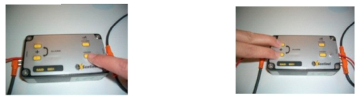                                          ОБГОНВы  желаете обогнать  другой автомобиль – нажмите  длительно,                  Произошёл несчастный случай в окрестностях: вы должны>2-х  секунд  для того,  чтобы  предупредить  автомобиль  перед                    услышать : « biiiiiiih----biiiiih-------biiiiiiiih----- »вами.                                                                                                                                                                                                                                                         И световой сигнал   загорается ЗАМЕДЛИТЕ ХОД.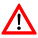 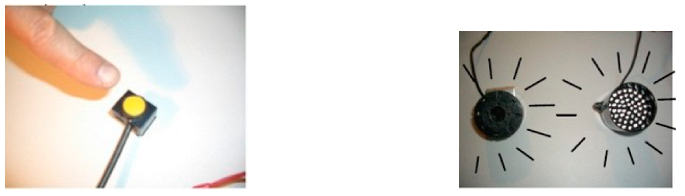 Кто-либо желает вас обогнать: вы слышите « bip bip biiiip----bip bip                Для того, чтобы отключить звук звукового сигнала в теченииbiiiip »     Подготовьтесь    посторониться ,    что    бы    пропустить                одной минуты в кабине пилота,  нажмите коротко  на кнопкуавтомобиль, как только это будет возможно.                                                     управления < 2-х секунд.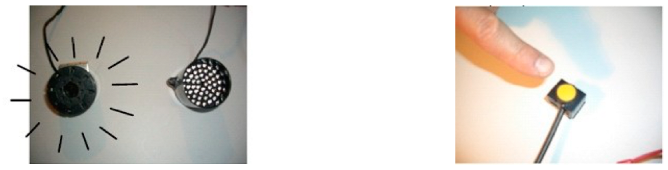                                                                                                                                                                         ГРОМКОСТЬДля того, чтобы проинформировать того , кто желает обогнать ваш                                       3 позиции: вниз, средняя, вверхавтомобиль, о том, что вы получили его сигнал и вы его пропустите,как только будет возможно – нажмите коротко на кнопку управления<2-х секунд (что отключает звук в кабине пилота)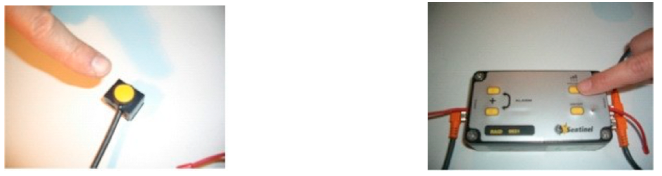 ПРИЛОЖЕНИЕ 6. ИНСТРУКЦИЯ ПО РАБОТЕ ERTF.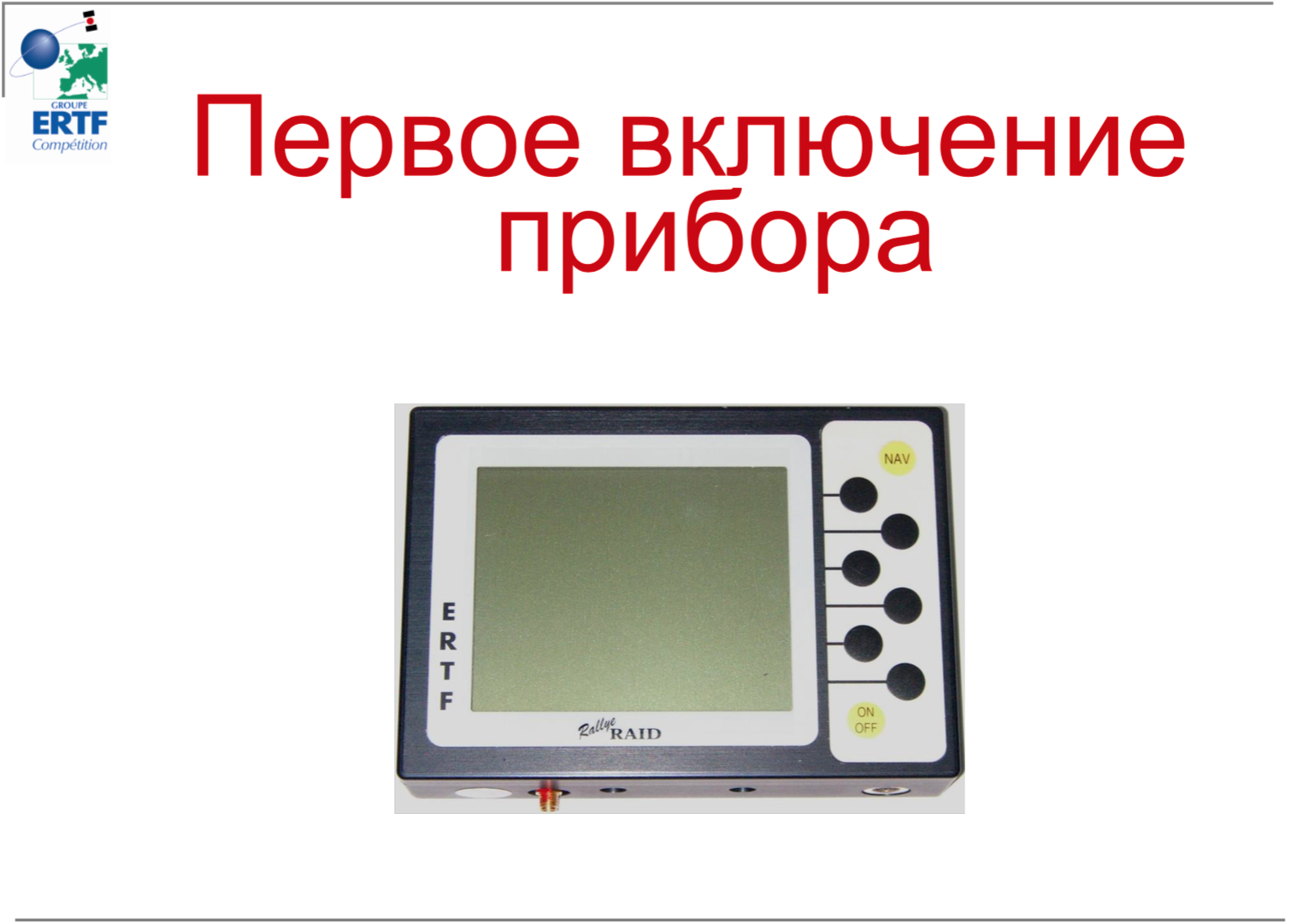 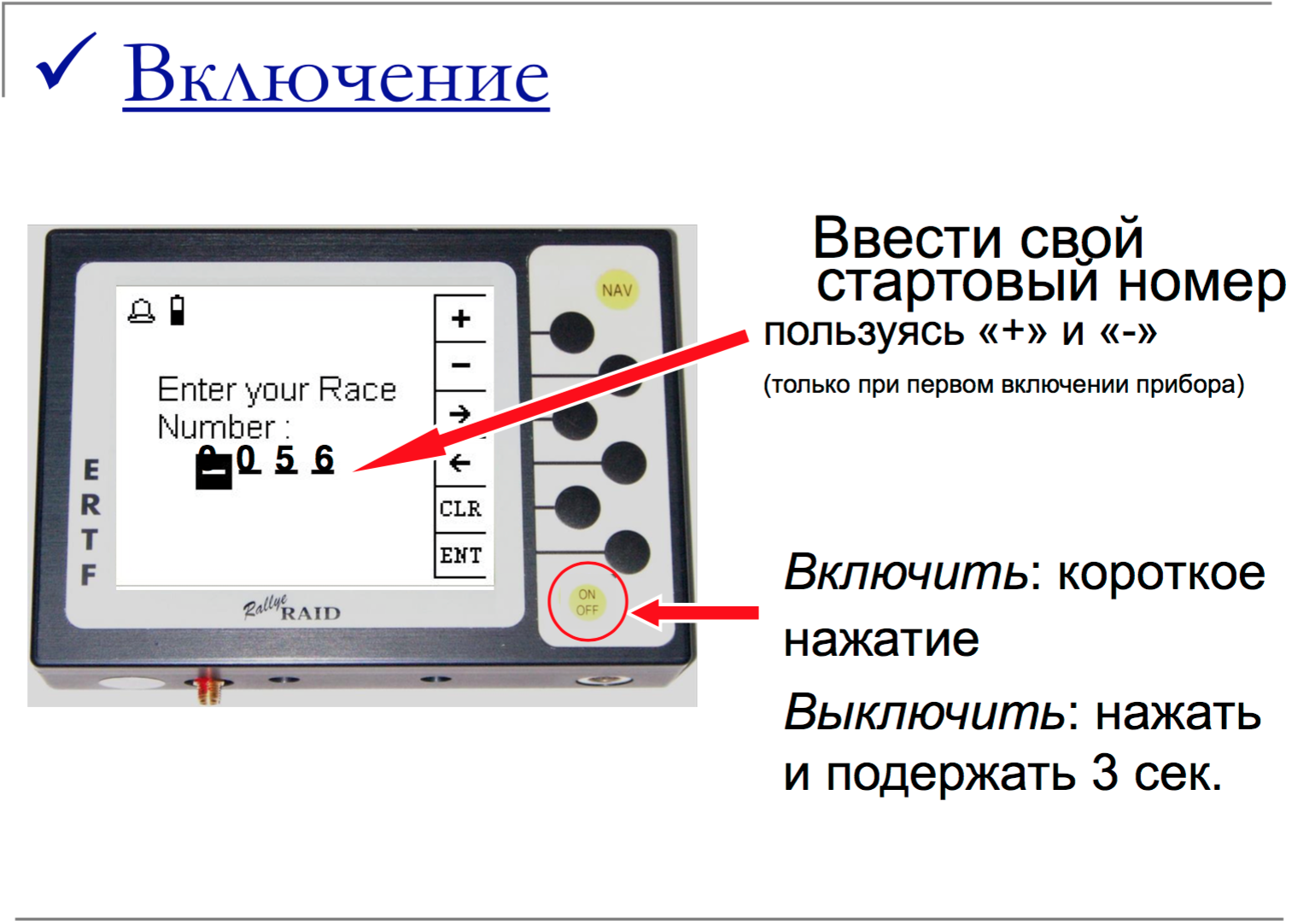 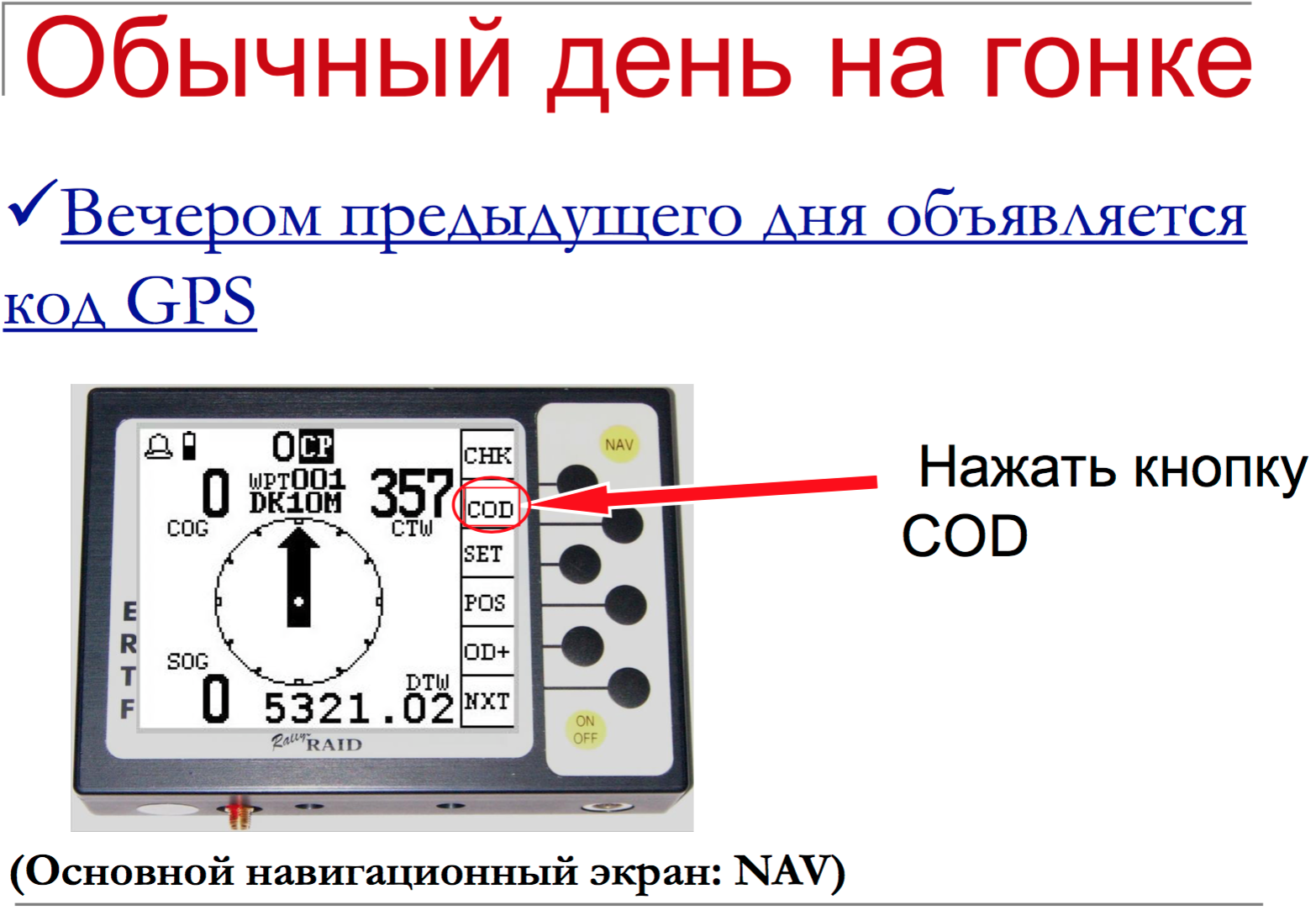 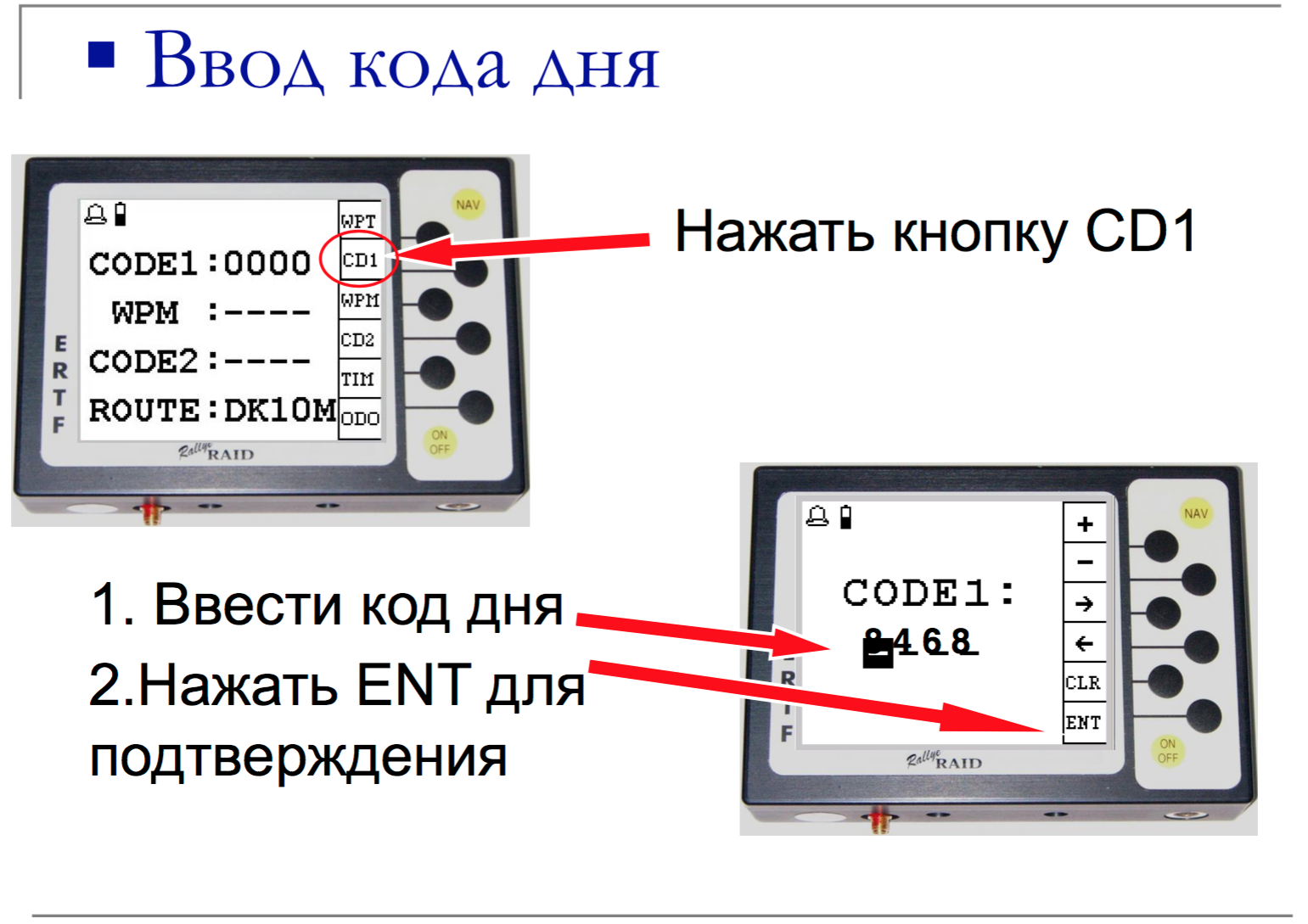 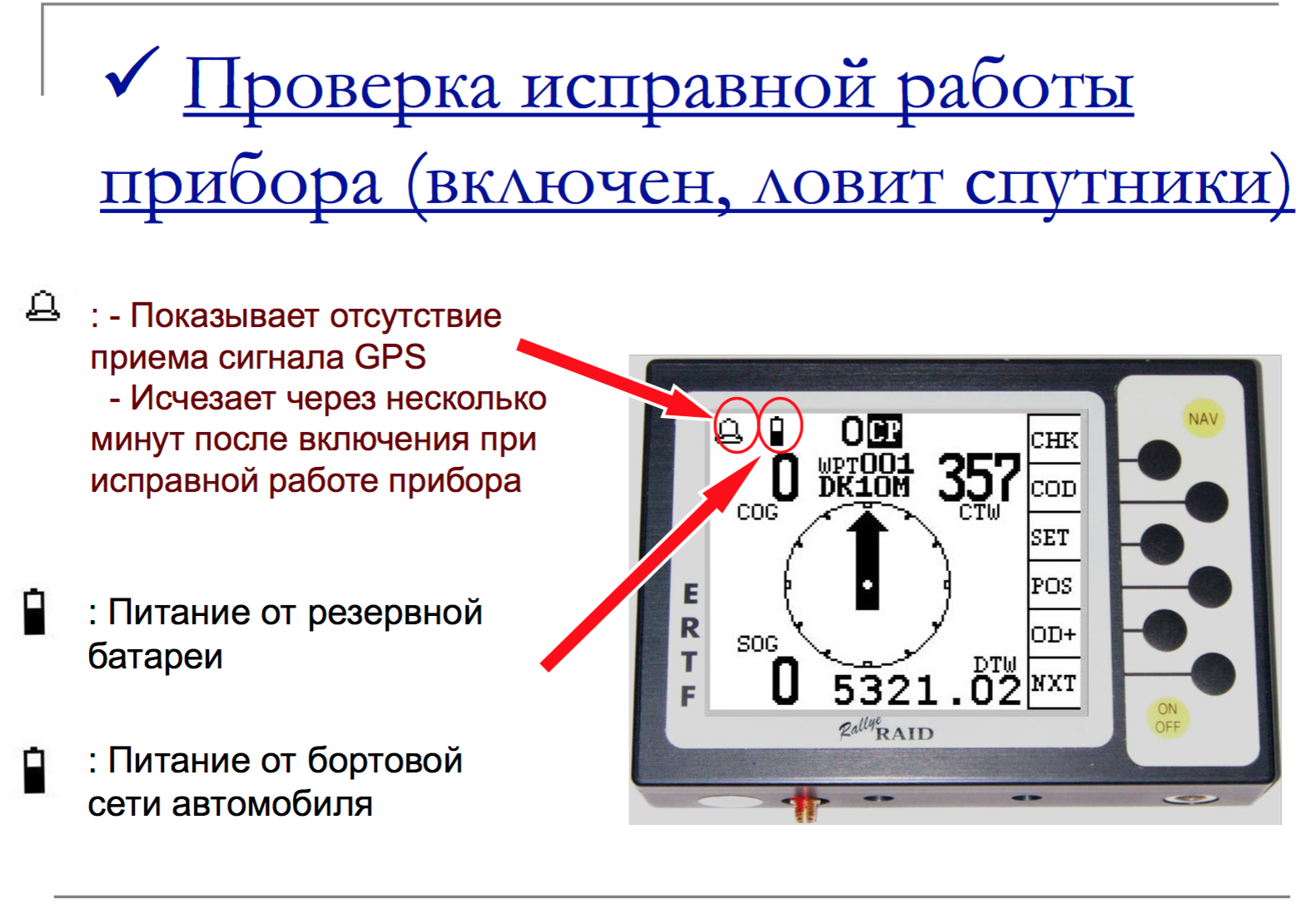 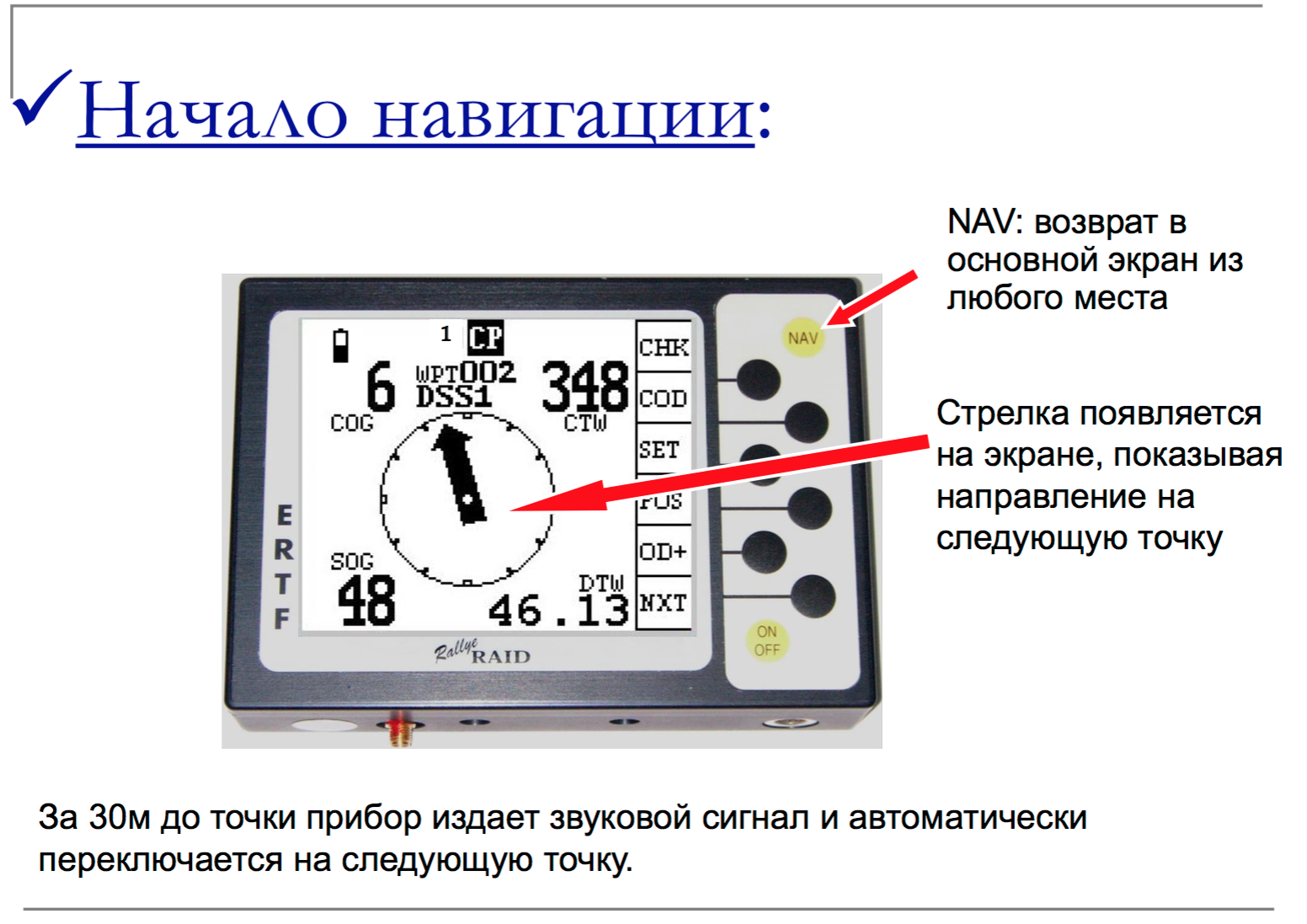 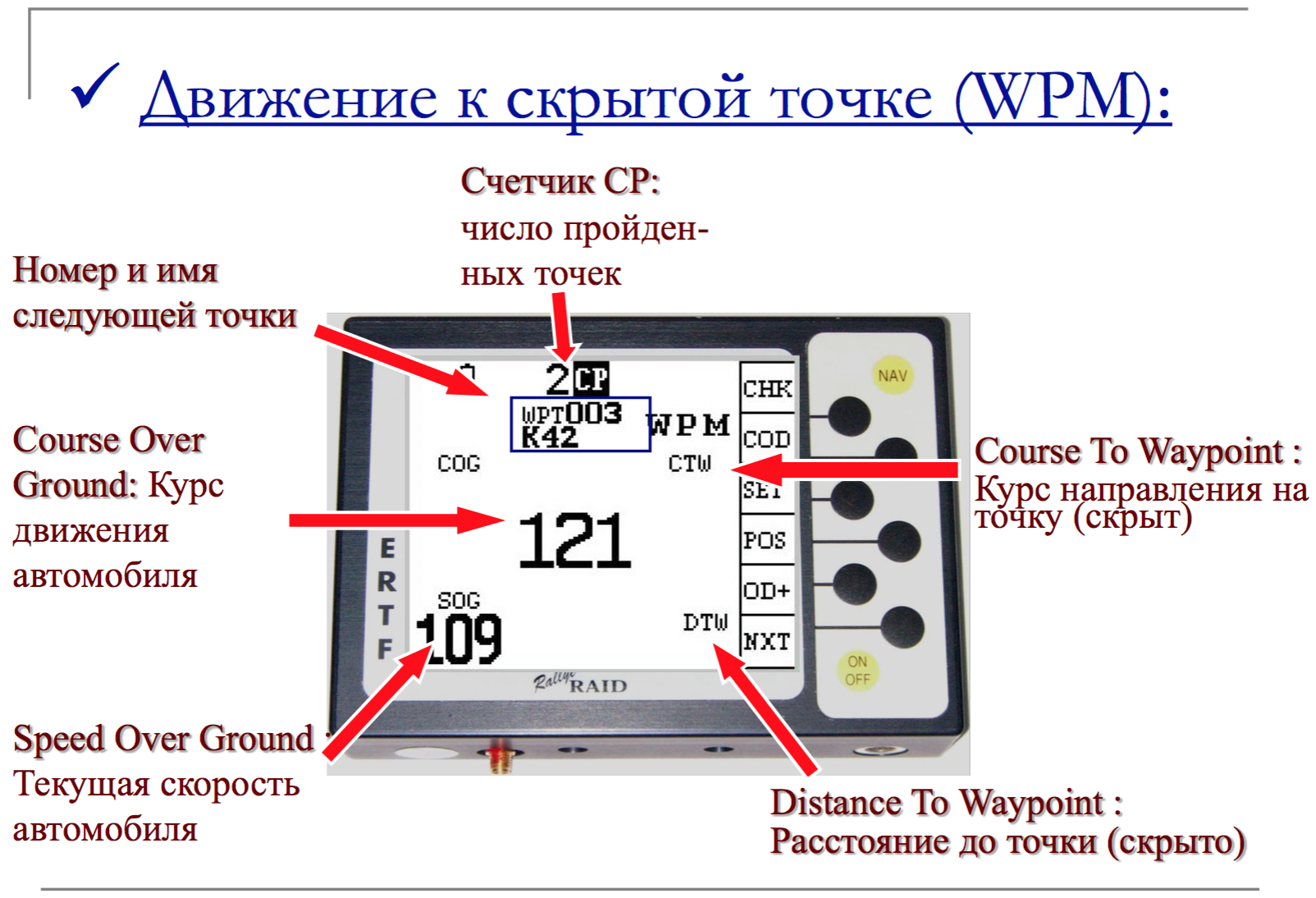 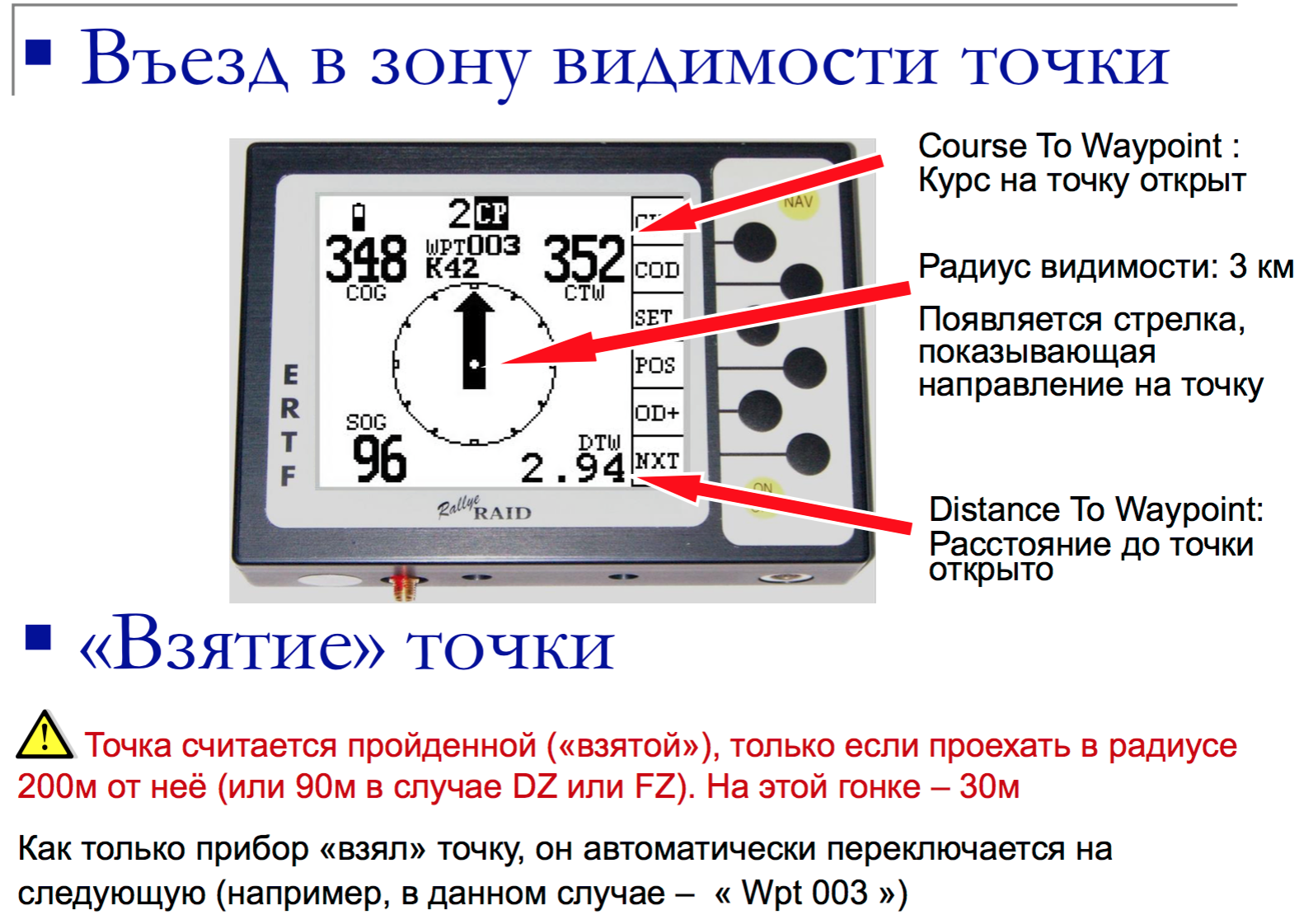 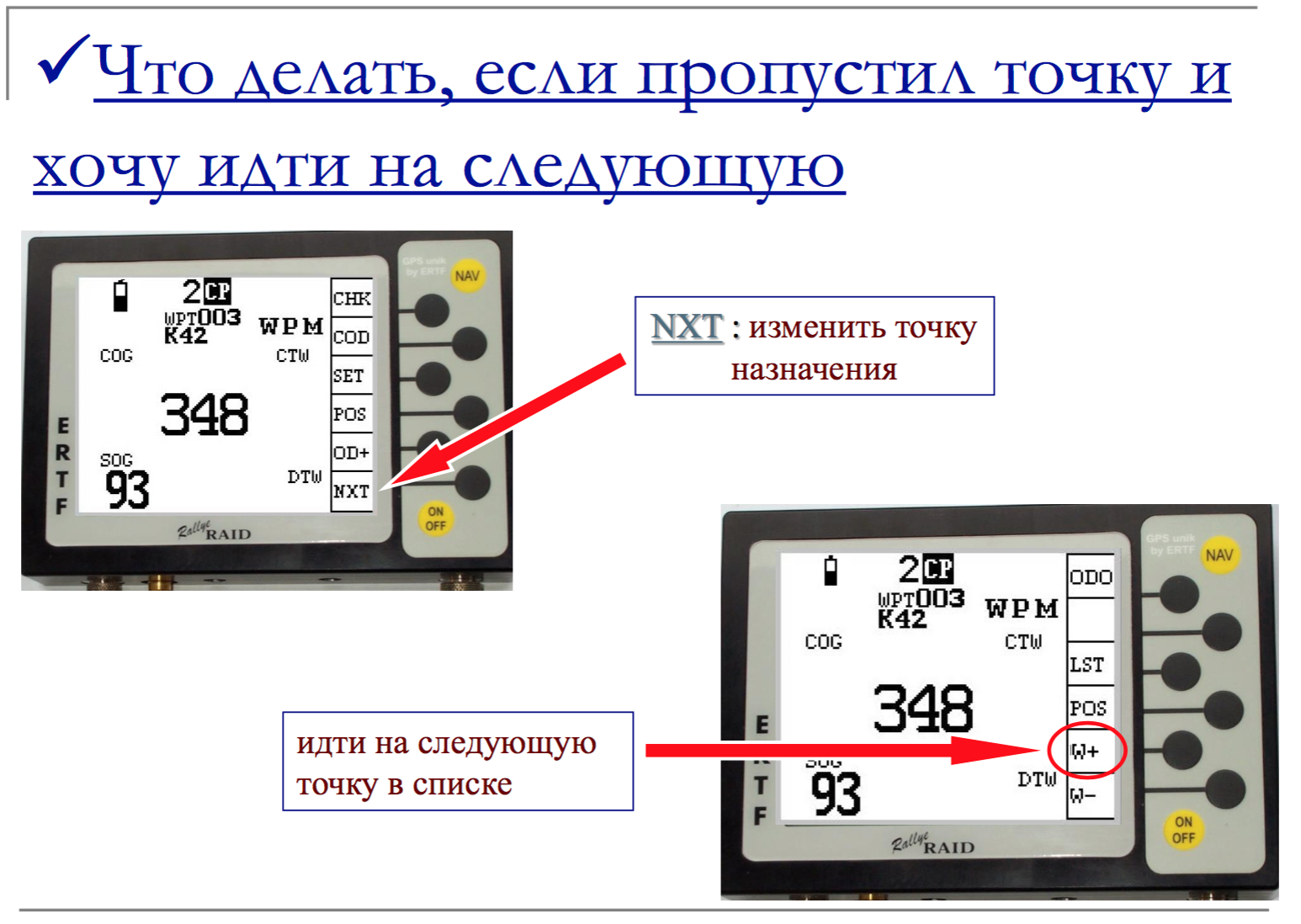 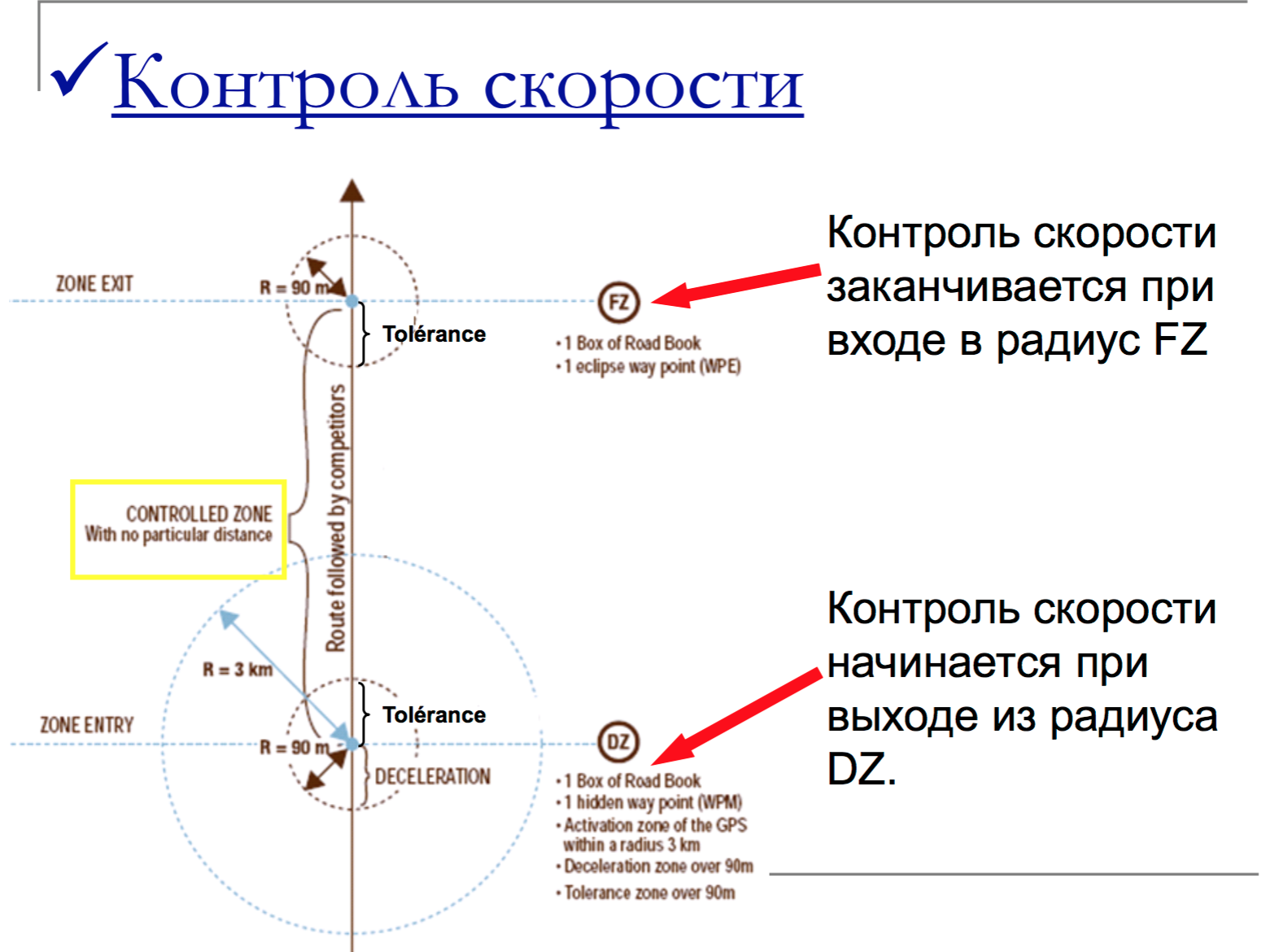 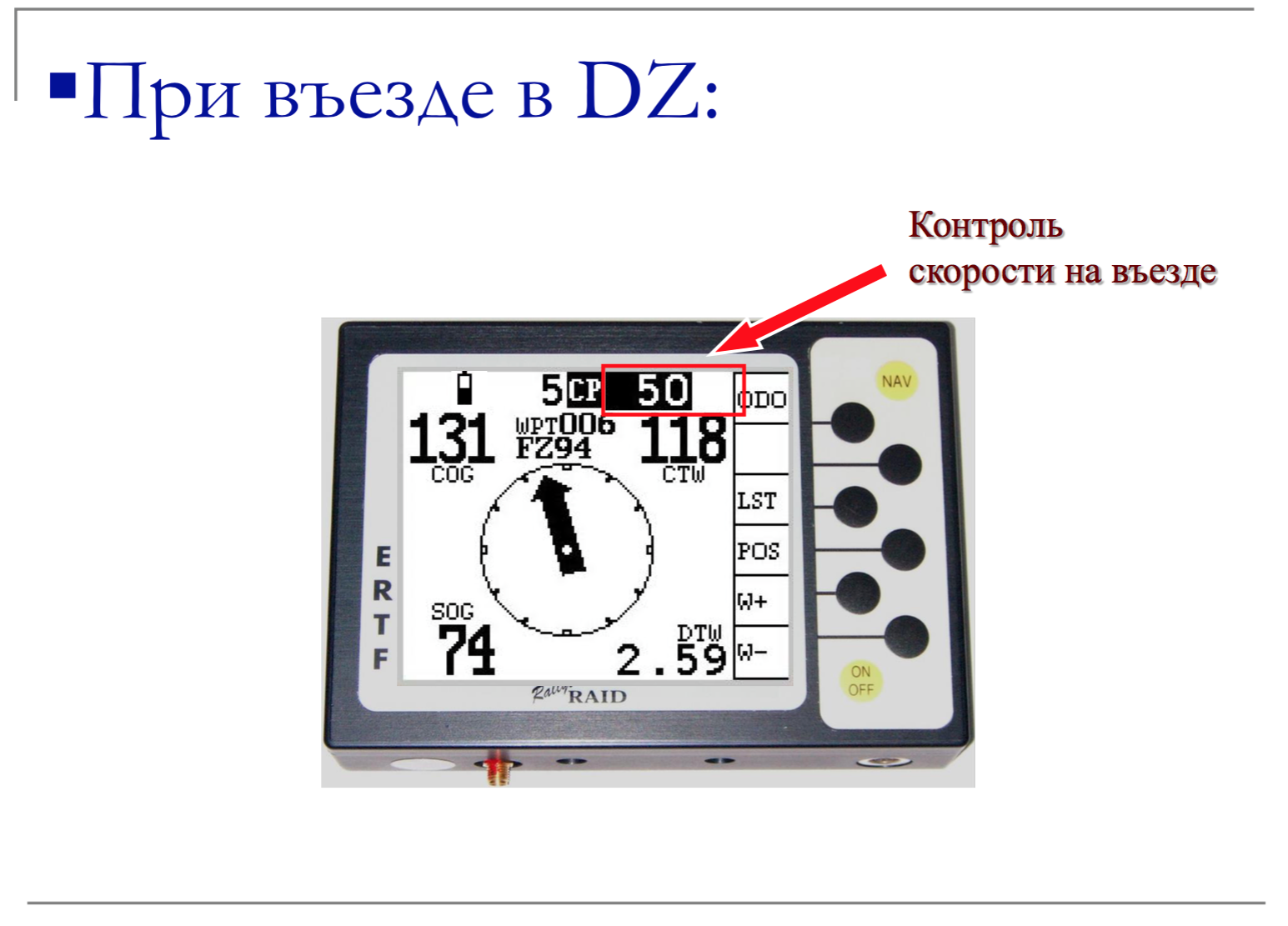 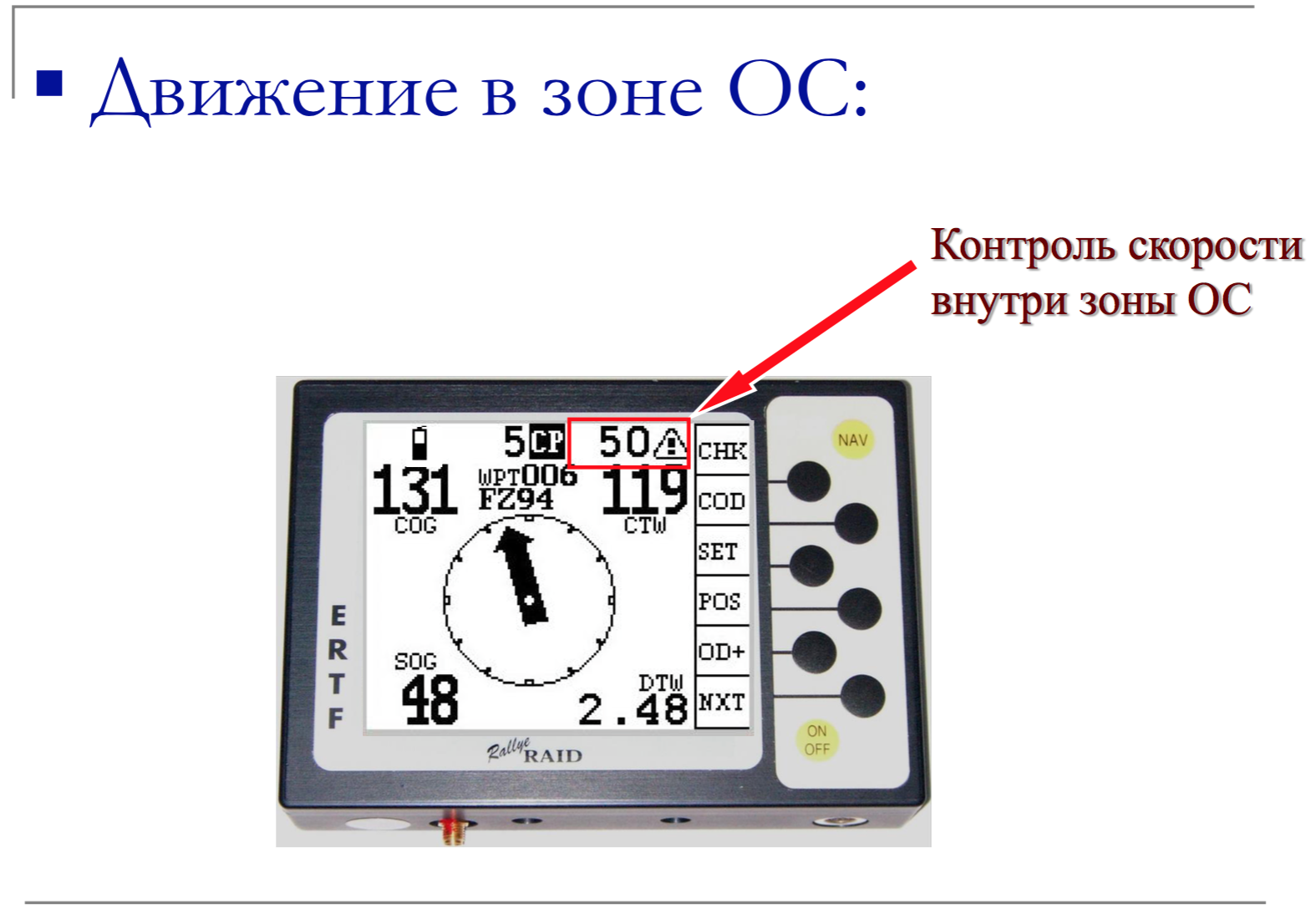 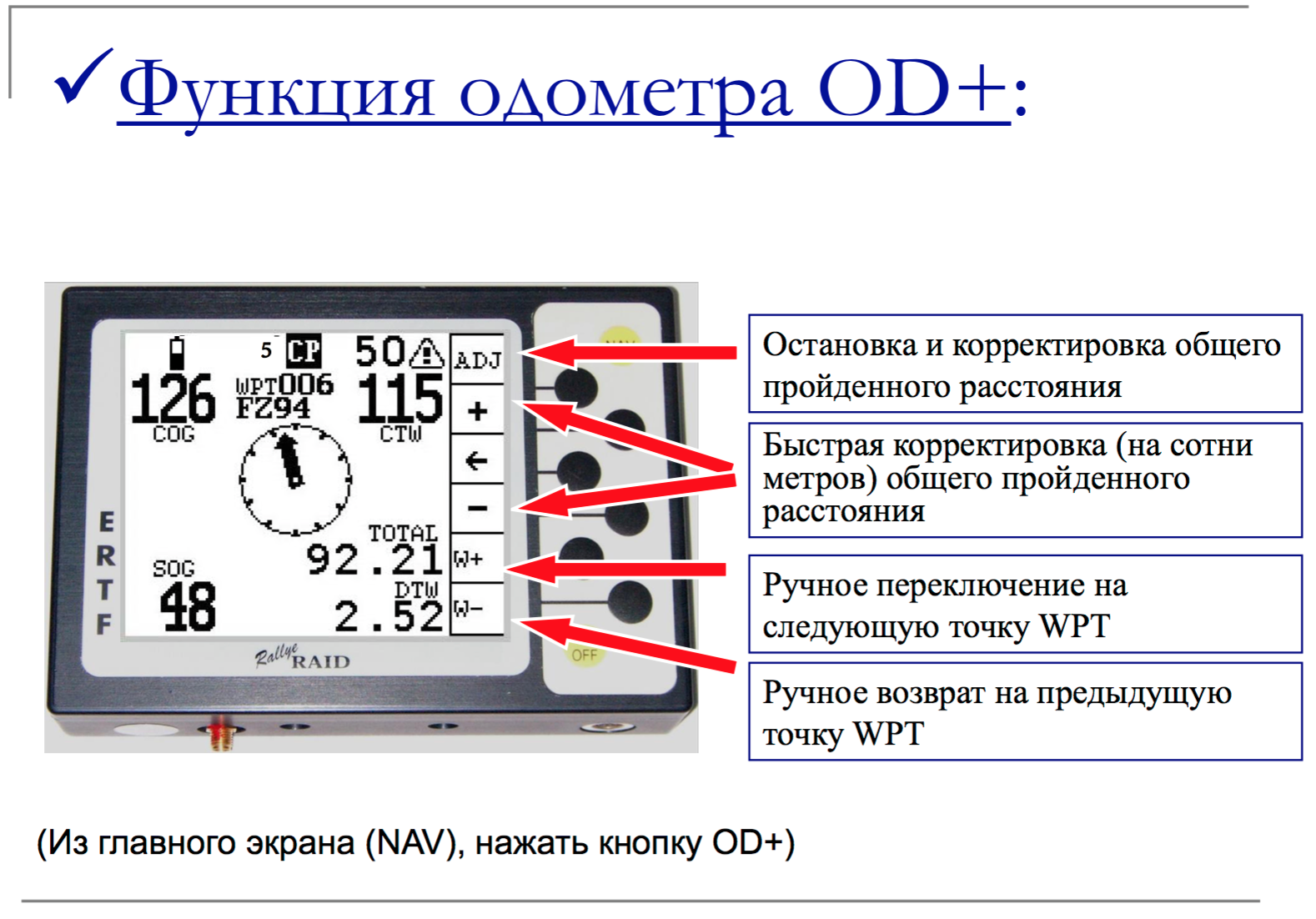 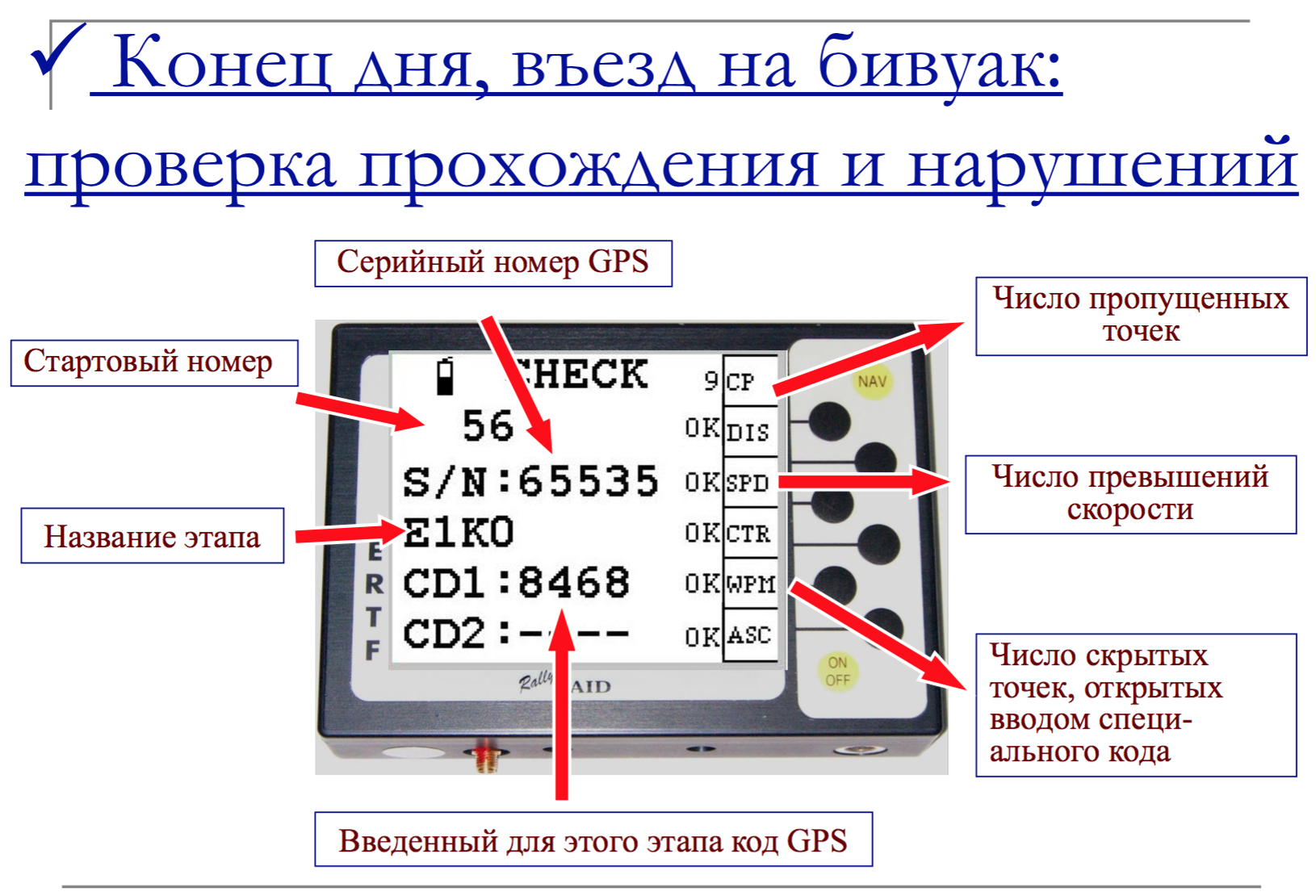 «Согласовано»«Утверждено»Комитет ралли-рейдов РАФСовет РАФ по спорту07.12.2016СтатусДисциплина / код по ВРВС/ Зачётная группаЗачетКол-во1Чемпионат Россииралли-рейд «Абсолютный» / 1660661811Лралли-рейд «Т2» / 1660621811Л/ «Т2»ралли-рейд «R» / 1660671811Л/ «Рейд-Спорт»ралли-рейд «Т4» / 1660651811Л/ «Т4»ралли-рейд «Т3» /1660631811Л/ «Т3»Личный в группах среди первых и вторых        Водителей В соответствии с Единым календарным планом1Чемпионат Россииралли-рейд«Т1» / 1660641811Л/ «Т1»             ралли-рейд «Т2» (Т2Б)/ 1660621811Л/ «Т2» ралли-рейд «Т3» (Т2Д)/1660631811Л/ «Т3»ралли-рейд «R» / 1660671811Л/ «Рейд-Спорт»КомандныйВ соответствии с Единым календарным планом1Чемпионат Россииралли-рейд«Т1» / 1660641811Л/ «Т1»             ралли-рейд «Т2» (Т2Б)/ 1660621811Л/ «Т2» ралли-рейд «Т3» (Т2Д)/1660631811Л/ «Т3»ралли-рейд «R» / 1660671811Л/ «Рейд-Спорт»Командный среди регионов (по отдельному регламенту РАФ)В соответствии с Единым календарным планом2КубокРоссииралли-рейд «Абсолютный» / 1660661811Лралли-рейд «N» / 1660611811Л/ «Национальный»ралли-рейд «R» / 1660671811Л/ «Рейд-Спорт»ралли-рейд «Т3» (Т2Д)/1660631811Л/ «Т3»Личный в группах среди первых и  вторых       ВодителейВ соответствии с Единым календарным планом2КубокРоссииралли-рейд«Т1» / 1660641811Л/ «Т1»             ралли-рейд «Т2» (Т2Б)/ 1660621811Л/ «Т2» ралли-рейд «Т3» (Т2Д)/1660631811Л/ «Т3»ралли-рейд «R» / 1660671811Л/ «Рейд-Спорт»ралли-рейд «N» / 1660611811Л/ «Национальный»КомандныйВ соответствии с Единым календарным планом2КубокРоссииралли-рейд«Т1» / 1660641811Л/ «Т1»             ралли-рейд «Т2» (Т2Б)/ 1660621811Л/ «Т2» ралли-рейд «Т3» (Т2Д)/1660631811Л/ «Т3»ралли-рейд «R» / 1660671811Л/ «Рейд-Спорт»ралли-рейд «N» / 1660611811Л/ «Национальный»Командный среди регионов (по отдельному регламенту РАФ)В соответствии с Единым календарным планомМодельОмологацияОмологацияОмологацияМодельНомерГод принятияДействительна доFORDFORDFORDFORDF150 SVT RAPTOR (Super Cab)T2 201220122020DAIMLER-BENZDAIMLER-BENZDAIMLER-BENZDAIMLER-BENZML320T 110220002007ML430T 110320002007G270 CDIT2 200120052014ISUZUISUZUISUZUISUZUBIGHORN (UBS26G)T 109919992010BIGHORN (UBS73G)T 109819992010D-MAX (TFS26)T 111220032019D-MAX (TFS77)T 111220032019D-MAX  (TFS85)T2 201320132020MITSUBISHIMITSUBISHIMITSUBISHIMITSUBISHIPAJERO Turbo Diesel (V68)T 110019992012PAJERO Wagon Turbo Diesel (V78)T 110420002012PAJERO Wagon 3500 GDI (V75)T 110520002012PAJERO 3500 GDI (V65)T 110720002012PAJERO Turbo Diesel (V88)T2 200420072017PAJERO Turbo Diesel (V98)T2 200520072015PAJERO MIVEC (V97W)T2 200720072015NISSANNISSANNISSANNISSANPATROL (TBSY61)T 109319982019PATROL (KASY61)T 109519982012PATHFINDER (LR50)T 110620002011DOBLE CAB (D22)T 110820012011PATROL (TESY61) T 110920012016DOBLE CAB (D22)T 111020022019PATROL (TGPSY61)T 111120022019NAVARA DOBLE CAB (V98W)T2 200620072019PATHFINDER (R51)T2 200920082019PORSCHEPORSCHEPORSCHEPORSCHECAYENNE  ST2 200820072014SUBARUSUBARUSUBARUSUBARUSF 4WDT109019972009SUZUKISUZUKISUZUKISUZUKIGRAND VITARA 2500 (TD62V)T 110120002011TOYOTATOYOTATOYOTATOYOTALC (VZJ95)T 108719972009LC (KZJ90)T 108819972009LC (KZJ95)T 108919972009LC (HDJ100)T 109619982014LC (HDJ101)T 109719982014LC (KDJ120)T 111420032016LC (KDJ125)T 111520032016LC (VDJ200)T2 201020082018LC (KDJ155)T2 201120112019HI-LUX (SRV)T2 201420132020HI-LUX SW4 (SUV)T2 201520132020БЕНЗИНОВЫЕБЕНЗИНОВЫЕБЕНЗИНОВЫЕподготовленные объемом до 4000см и объемом свыше 4000см3 с 2-мя клапанами на цилиндр35подготовленные Остальные 34стандартные (омологированные)  двигатели с 4-мя и более клапанами на цилиндр36стандартные (омологированные)  двигатели с 2-мя клапанами на цилиндр36ДИЗЕЛЬНЫЕДИЗЕЛЬНЫЕДИЗЕЛЬНЫЕстандартные (омологированные)  стандартные (омологированные)  38Подготовленные с номинальным объёмом цилиндров до 3000см3 Подготовленные с номинальным объёмом цилиндров до 3000см3 35